BAB IIIMETODE PENELITIAN3.1    Metode Analisis3.1.1    Objek Penelitian	Objek penelitian ini adalah komunikasi vertikal (X1), komunikasi horisontal (X2) dan kepuasaan kerja (Y). Subjek PenelitianPenelitian ini dilaksanakan di Kantor Pelayanan Pajak Pratama Palembang Ilir Timur yang terletak di Jl. Kapten Rivai No.4 GKN Palembang 30129.3.2    Operasionalisasi Variabel Tabel 3.1Operasionalisasi VariabelSumber : Data Olahan3.3    Metode Pengumpulan Data	Dalam usaha pengumpulan data untuk tujuan pembahasan skripsi ini penulis menggunakan metode pengumpulan data sebagai berikut :Metode kuesioner, yaitu daftar pertanyaan yang akan ditanyakan kepada responden atau objek penelitian dari baris dan kolom untuk diisi dengan jawaban yang ditanyakan.Observasi (pengamatan), yaitu dengan jalan melihat, mendengar, dan mencatat semua data dan informasi yang berhubungan dengan penelitian.Wawancara, yaitu metode pendekatan kontak langsung baik terhadap responden atau pihak perusahaan sesuai keperluan penelitian.Studi Kepustakaan (library reseach), yaitu metode pengumpulan data dengan jalan mempelajari studi kepustakaan dan dokumentasi perusahaan yang berhubungan dengan penelitian.3.3.1    Data Primer (Primary Data) Data primer merupakan sumber data yang langsung memberikan data kepada pengumpul data (Sugiyono, 2007:129). Data primer diperoleh dari penyebaran kuesioner kepada responden yaitu karyawan Kantor Pelayanan Pajak Pratama Palembang Ilir Timur.3.3.2    Data Sekunder (Secondary Data) Data sekunder merupakan sumber data yang tidak langsung memberikan data kepada pengumpul data, misalnya lewat orang lain atau dokumen (Sugiyono, 2007:129). Data sekunder yang diambil dalam penelitian ini merupaka laporan historis tentang Kantor Pelayanan Pajak Pratama Ilir Timur berupa keterangan tentang sejarah perusahaan, struktur organisasi, dan pelaksanaan manajemen.3.4    Tehnik  Pengambilan Populasi dan SampelPopulasi adalah wilayah generasi yang terdiri atas objek atau subjek yang mempunyai kualitas dan karakteristik yang diterapkan oleh peneliti untuk dipelajari dan kemudian ditarik kesimpulannya (Sugiyono, 2007:55). Populasi dalam penelitian ini adalah seluruh pegawai Kantor Pelayanan Pajak Pratama Palembang Ilir Timur sejumlah 82 orang.Sampel adalah bagian dari jumlah dan karakteristik yang dimiliki oleh populasi tersebut. Sampel yang digunakan sampling jenuh adalah teknik menentukan sampel bila semua anggota populasi digunakan sebagai sampel. Hal ini sering dilakukan bila jumlah populasi relatif kecil menurut Sugiyono (2007:61). Menurut Arikunto (2006:130), apabila subjeknya kurang dari seratus, maka lebih baik diambil semua sehingga penelitiannya merupakan penelitian populasi.3.5  Metode Analisis DataAnalisis data merupakan langkah yang sangat penting dalam penelitian, terutama apabila penelitian tersebut bermaksud untuk mengambil kesimpulan dari masalah yang diteliti. Untuk menganalisis data diperlukan untuk mengubah atau menganalisis data hasil penelitian sehinnga keputusan yang dihasilkan mudah dipahami (Sugiyono, 2007:21).Metode analisis data yang digunakan dalam penelitian ini adalah :Analisis Deskriptif KualitatifMenurut Sugiyono (2007:13) mengungkapkan adalah serangkaian observasi yang tidak dapat dinyatakan dalam angka – angka dan rumus melainkan dengan kata – kata dan kalimat menurut data pengambilan kesimpulan.2. Analisis Deskriptif Kuantitatif	Menurut Sugiyno (2007:14) Analisis kualitatif adalah aktivitas intensive yang memerlukan pengertian yang mendalam, kecerdikan, kreativitas, kepekaan konseptual, dan pekerjaan berat. Analisa kualitatif tidak berproses dalam suatu pertunjukan linier dan lebih sulit dan kompleks dibanding analisis kuantitatif sebab tidak diformulasi dan distandardisasi.Dalam penelitian kualitatif, analisis data dilakukan sejak awal penelitian dan selama proses penelitian dilaksanakan. Data diperoleh, kemudian dikumpulkan untuk diolah secara sistematis. Dimulai dari wawancara, observasi, mengedit, mengklasifikasi, mereduksi, selanjutnya aktivitas penyajian data serta menyimpulkan data. Teknis analisis data dalam penelitian ini menggunakan model analisis interaktif. Pada penelitian kualitatif, verifikasi data dilakukan secara terus menerus sepanjang proses penelitian dilakukan. Sejak pertama memasuki lapangan dan selama proses pengumpulan data, peneliti berusaha untuk menganalisis dan mencari makna dari data yang dikumpulkan, yaitu mencari pola tema, hubungan persamaan, hipotetsis dan selanjutnya dituangkan dalam bentuk kesimpulan yang masih bersifat tentatif.	3.6    Teknis Analis Data3.6.1    Analisis Regresi Linier BergandaMenurut Priyatno (2010:61) Analisis regresi linier berganda adalah hubungan secara linier antara dua atau lebih variabel independen dengan variabel dependen. Analisis ini untuk memprediksikan nilai dari variabel dependen apabila nilai variabel independen mengalami kenaikan atas penurunan dan mengetahui arah hubungan antara variabel independen dengan variabel dependen apakah masing-masing variabel independen berhubungan positif atau negatif.Persamaan linier regresi berganda sebagai berikut :Keterangan :Y 	 =  Kepuasaan kerjaa   	 =  Konstantab1-b2 	 = Koefisiensi regresi, yang menunjukkan angka peningkatan ataupun  penurunan (+) atau penurunan (-) variabel YX1	= Komunikasi VertikalX2 	= Komunikasi Horisontal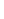 3.6.2    Analisis Koefisien KorelasiAnalisis ini dimaksudkan untuk mengetahui keeratan hubungan antara pengaruh Komunikasi terhadap kepuasan kerja pegawai yang dihasilkan (Sugiyono, 2007:182)Tabel 3.2Interpretasi Koefisien Korelasi Sumber : Sugijono, 2007:175Dalam penelitian ini, hasil dapat dilihat pada output ANOVA dari hasil analisis regresi linier berganda dengan menggunakan bantuan program SPSS 19.3.6.3    Koefisien Determinasi Berganda ()	Menurut Usman (2006:20) koefisien determinasi berganda mencerminkan seberapa besar variabel terikat Y dapat diterangkan oleh variabel X. Bila nilai koefisien determinasi sama dengan 0 ( = 0), artinya variabilitas dari Y secara keseluruhan dapat diterangkan oleh X.3.7    Uji Hipotesisa. Uji tMenurut Usman (2006:16) uji t bertujuan untuk menguji koefisien regresi, termasuk intercept secara individu. Langkah – langkahnya :Menentukan hipotesisMembandingkan probilitas t – statistik dengan alpha = 0,05Kriteria penerimaan dan penolakan hipotesis Ho : b1 = 0, berarti tidak ada pengaruh secara signifikan antara variabel   independen terhadap varabel dependen.Ha : b1 ≠ 0, berarti ada pengaruh secara signifikan antara variabel independen  terhadap variabel dependen.Uji – t dilakukan dengan cara membandingkan antara probilitas t – statistic dengan α  = 0,05 :Bila p  ≥  α = 0,05 maka Ho gagal ditolak dan Ha gagal diterimaBila p  ≤  α = 0,05 maka Ho ditolak dan Ha diterima Ho gagal ditolak berarti tidak ada pengaruh yang signifikan dari variabel independen terhadap variabel dependen, sedangkan penerimaan Ha mempunyai arti terdapat pengaruh yang signifikan dari variabel independen terhadap varabel dependen.b. Uji FUji F digunakan untuk menguji koefisien (slope) regresi secara bersama-sama (Nawawi dan Usman, 2006:16).Langka-langkah :Menentukan hipotesis Membandingkan probabilitas F-statistik dengan alpha = 5%Kriteria penerimaan dan penolakan Ho : b1 = b2 = b3 = b4 = b5…b1 = 0, bearti tidak ada pengaruh yang signifikan dari seluruh variabel independen terhadap variabel dependen Ha : b1 ≠ b2 ≠ b3 ≠b4≠b5≠…b1 ≠ 0, bearti ada pengaruh yang signifikan dari seluruh variabel independen terhadap variabel dependen Dari F akan diputuskan untuk menerima atau menolak hipotesa yang diajukan Bila F hitung < F tabel atau р-value > 0.05 maka Ho diterima dan Ha ditolak ini bearti semua variabel independen secara bersama-sama tidak mempunyai pengaruh terhadap variabel dependen Bila F hitung > F tabel atau р-value < 0,05 maka Ho ditolak dan Ha diterima. Ini bearti semua variabel independen secara bersama-sama berpengaruhHo  gagal ditolak bearti tidak ada pengaruh yang signifikan antara variabel independen terhadap variabel dependen, sedangkan penerimaan Hα mempunyai arti terdapat pengaruh yang signifikan antara variabel independen terhadap variabel dependen Dalam penelitian ini, hasil uji F dapat dilihat pada output ANOVA dari hasil analisis regresi linier berganda dengan menggunakan bantuan program SPSS 20.KonsepVariabelIndikatorItemKomunikasiKomunikasi Vertikal (X1)Komunikasi Keatas1. Penyampaian laporan pada atasan 2. Penyampaian saran, ide dan     gagasan pada atasan. 3. Permohonan petunjuk  4. Penyampaian keluhan KomunikasiKomunikasi Vertikal (X1)Komunikasi kebawah1. Pemberian petunjuk, bimbingan     dan pengarahan dari atasan 2. Instruksi, perintah dari atasan 3. Pemberian informasi baru 4. Pemberian teguran 5. Pemberian pujianKomunikasiKomunikasiHorisontal (X2)Komunikasi Antar Teman Sekerja1. Komunikasi dan interaksi dari    teman sekerja 2. Saling membantu dalam pekerjaan 3. Saling membagi informasi 4. Pemecahan masalah bersama 5. Koordinasi tugasKepuasan Kepuasan Kerja (Y)Turnover 1. Karyawan yang keluar 2. Karyawan yang bertahan Kepuasan Kepuasan Kerja (Y)Absensi 1. Karyawan yang rajin masuk 2. Karyawan yang sering tidak masukKepuasan Kepuasan Kerja (Y)Pengalaman dan Lingkungan kerja 1. Banyak pengalaman selama bekerja di     perusahaan ini 2. Sudah merasa senang dengan      lingkungan kerja di perusahaan ini Kepuasan Kepuasan Kerja (Y)Tingkat pekerjaan1.  Karyawan yang kedudukannya tinggi 2.  Karyawan yang kedudukannya rendahKoefisien IntervalTingkat Hubungan0,00 – 0,199Sangat Lemah0,20 – 0,399Lemah0,40 – 0,599Cukup0,60 – 0,799Kuat0,80 – 1,000Sangat Kuat